Code Officials Conference of Michigan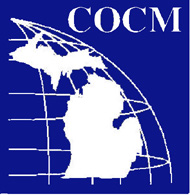 P.O. Box 71913 Madison Heights, MI 48071www.cocm.org   989-916-5108  cocm1@yahoo.com